Resoluciones #091 - #115Resoluciones #091 - #115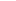 